Het Europees kampioenschap!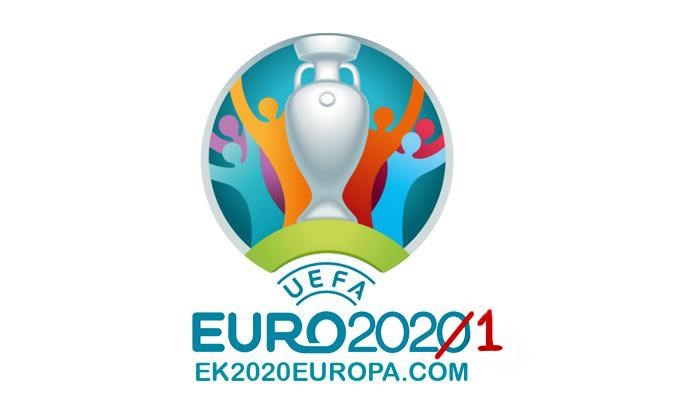 Naam: __________________________________________________________De kaart van Europa - SpeelstedenDit jaar gaat het EK door in verschillende landen!

De steden waar de matchen doorgaan zijn.
Duid ze aan op de kaart met een bolletje en zet er hun nummer bij.
Pas op: nummer 2 kan je niet aanduiden!

1 Rome, 2 Bakoe, 3 Sint-Petersburg, 4 Kopenhagen, 5 Amsterdam, 6 Boekarest, 
7 Londen, 8 Glasgow, 9 Bilbao, 10 Dublin, 11 München, 12 Boedapest.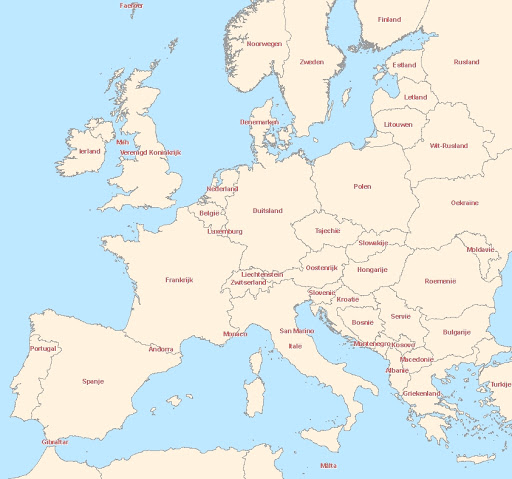 Los op met de kaart.Welk land mag in meerdere steden een match organiseren?____________________________________Hongarije (Boedapest) heeft veel buurlanden? Welke?_____________________________________

_____________________________________

_____________________________________

_____________________________________

_____________________________________

_____________________________________

_____________________________________De stad Bakoe kan je niet op de kaart aanduiden. In welk land ligt de stad?______________________________________Teken onderaan op de kaart een windroos. Gebruik zowel de hoofdwindrichtingen (noord, oost, …) als ook de tussen windrichtingen (noordoost, zuidwest, …)Het meest noordelijke buurland van Duitsland is?______________________________________Noem 3 landen die geen zee als natuurlijke grens hebben._____________________________________

_____________________________________

______________________________________Welke land heeft geen buurlanden maar is volledig door water omringd?_____________________________________
Welke speelstad ligt het meest zuidelijk?_____________________________________Welke speelstad ligt het meest oostelijk?______________________________________

Woordzoeker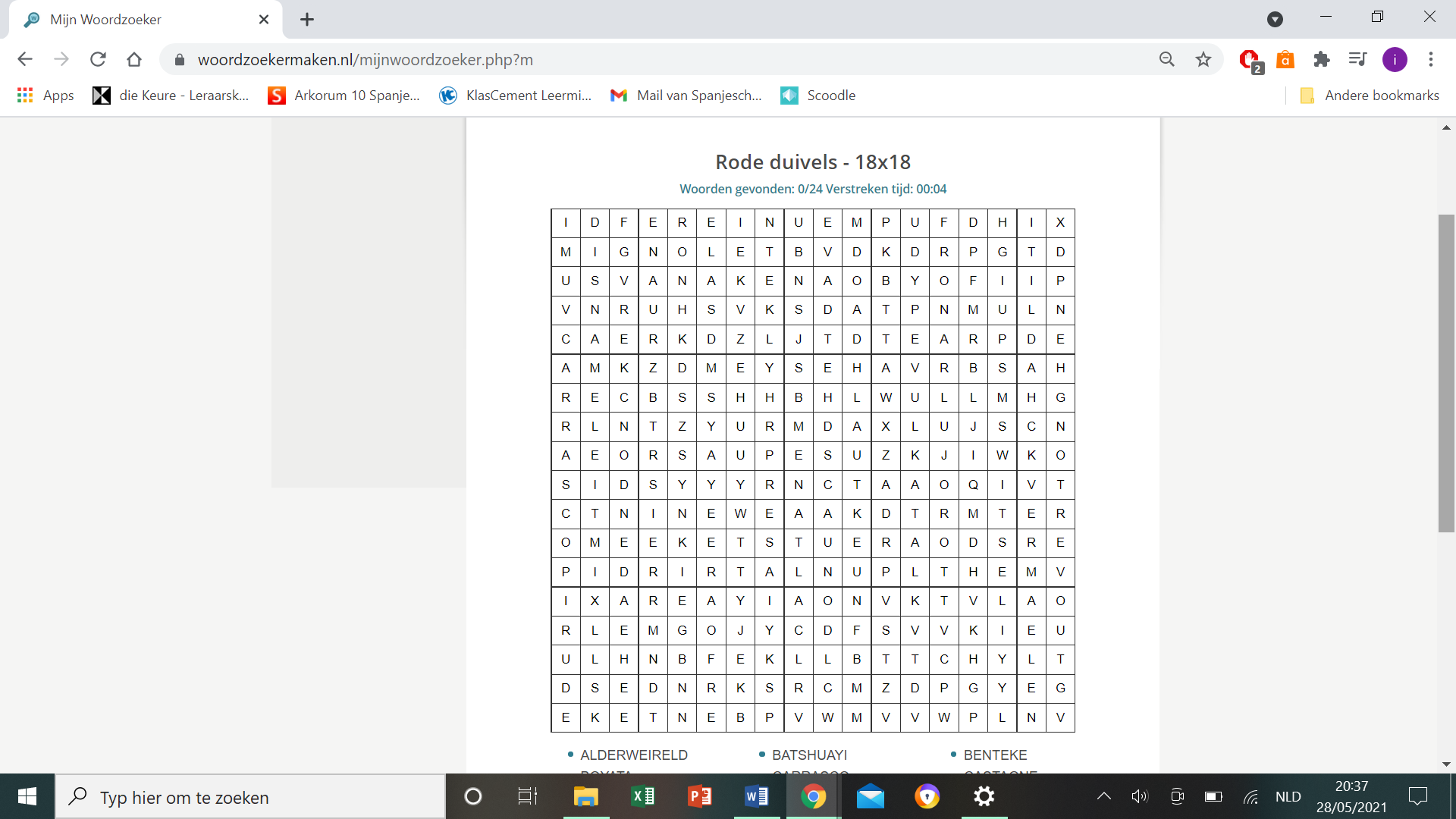 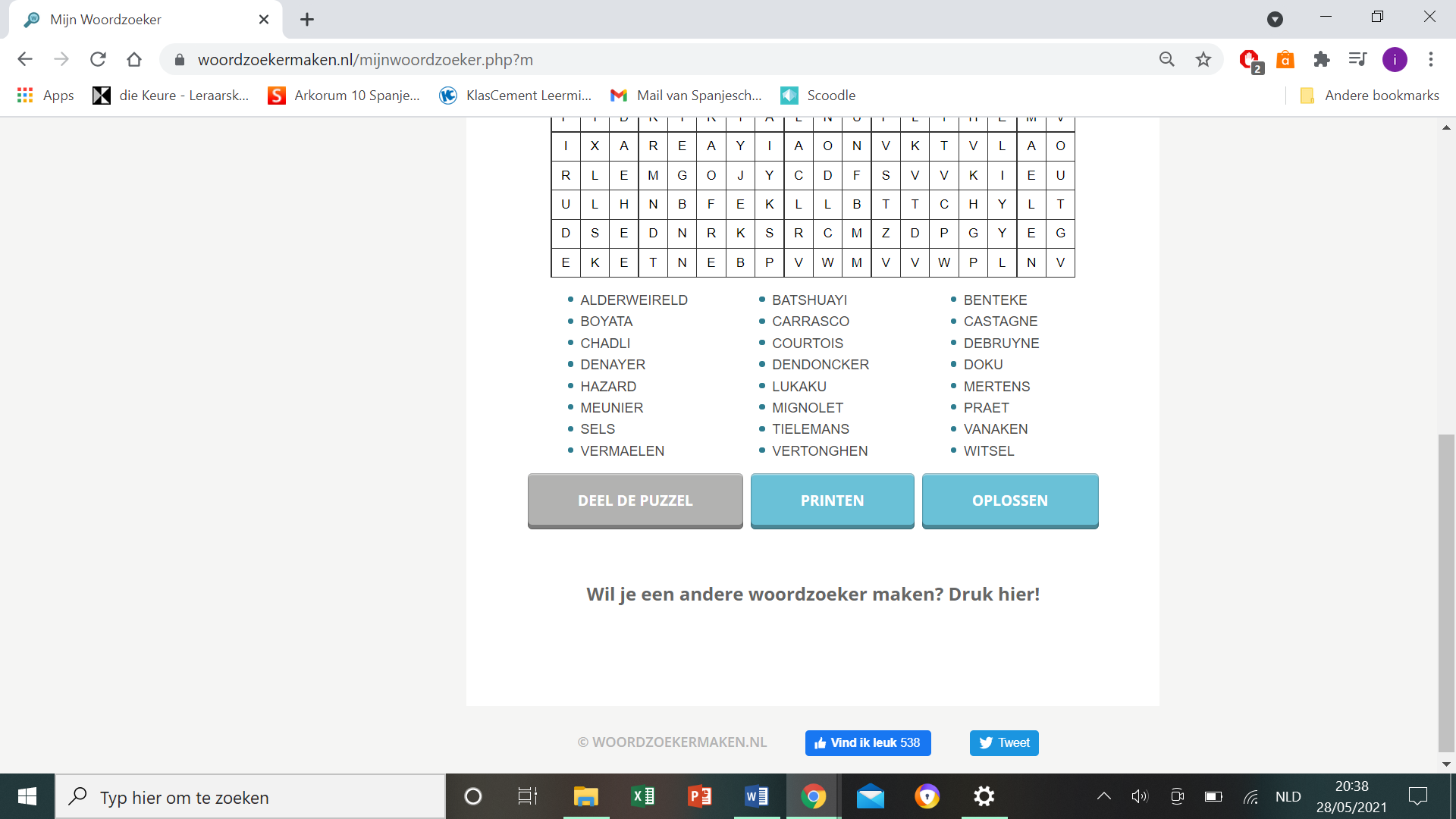 Vlaggen hijsen!
Verbind de speelstad met het juiste land en de juiste vlag.In de krant!Stop! Devil Time! Het nieuwe Belgisch EK-lied!De Belgische voetbalbond heeft de #DEVILTIME-song op het publiek losgelaten, het nieuwe sfeerlied van de Rode Duivels. Het is een herwerkte versie van de oude wereldhit "U Can't Touch This".De voetbalbond plant in de aanloop naar het EK tal van projecten om de fans warm te maken voor het toernooi. Een video waarin de trainer Roberto Martinez vooruitblikt met zijn voorgangers Guy Thys en Raymond Goethals was de aftrap van de #DEVILTIME-campagne, dit nieuwe EK-lied is de volgende stap. 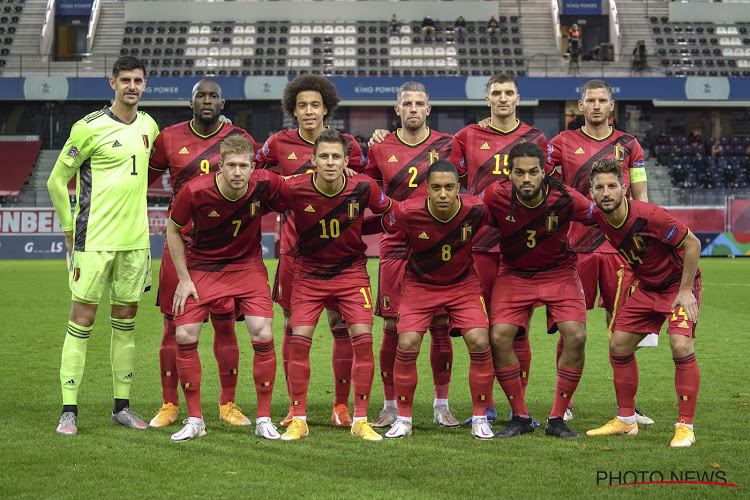 De voetbalbond liet de oude bekende hit "U Can't Touch This" onder handen nemen. De aangepaste tekst - met onder meer Stop! Devil Time! in plaats van Stop! Hammer Time! - werd ingezongen door de Amerikaanse rapper MC Devil."De opzwepende song moet voor, tijdens en ook na het EK extra sfeer creëren bij elk doelpunt en tijdens de wedstrijden van onze nationale elf", klinkt het in een mededeling. "Een bijbehorende musicvideo met de tekst en een dansje op TikTok zullen er de komende weken voor zorgen dat we de tune niet meer uit ons hoofd krijgen.Wie zong het EK-lied in? ______________________________________________________________Uit welk land komt de rapper? _________________________________________________________Wat bedoelen ze met “ze lieten de song op het publiek los”?__________________________________________________________________________________Welk beroep hadden Guy Thys en Raymond Goethals? ______________________________________Het stukje ‘Stop! Hammer time!” werd vervangen in ons lied door;.. ?__________________________________________________________________________________Naar wie verwijst “de Nationale elf?” ____________________________________________________Welk bekend sociale media kanaal gebruiken ze om het lied te promoten? ______________________Het lied is maar het 2e deel van de campagne, wat deden ze eerst?__________________________________________________________________________________Kaart van Europa – Landen en zeeën Kleur de volgende landen op de kaart:Schrijf de volgende namen op de juiste plaats.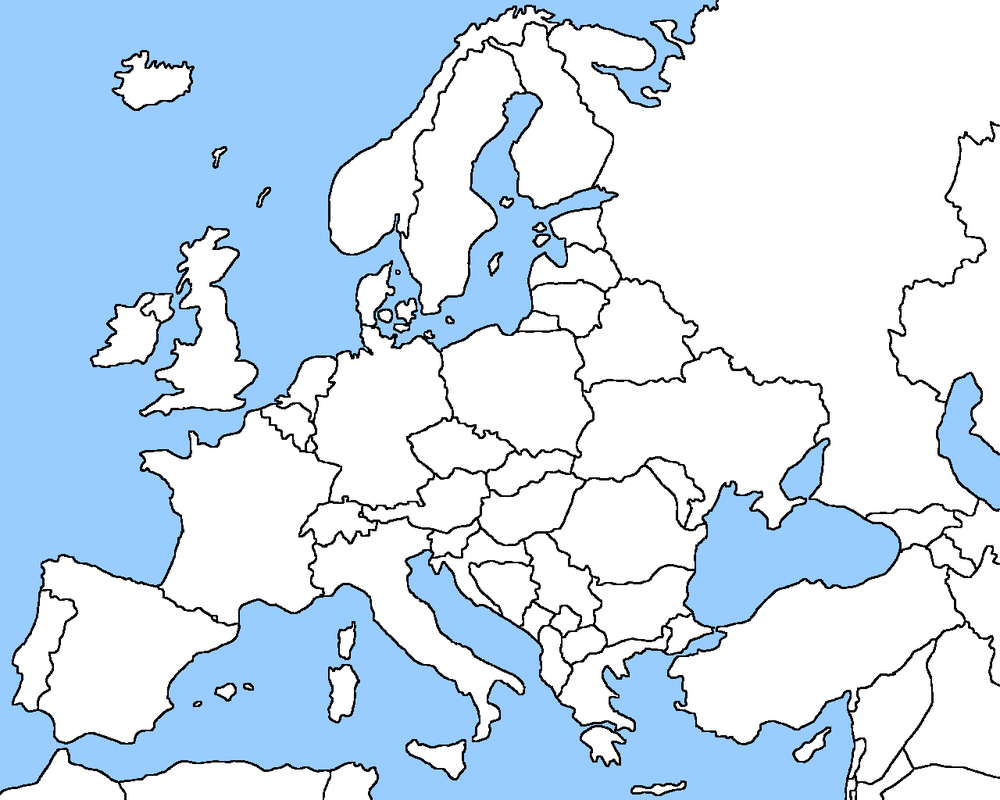 Zoek op online.Hoeveel inwoners telt Glasgow?_______________________________________Welke bezienswaardigheden zijn er in Amsterdam? Kies er 2 uit.________________________________________

________________________________________Weke rivier loopt er door Boedapest?________________________________________Welk sprookjesstandbeeld staat in Kopenhagen?________________________________________Hoe groot is Rusland in km²?_________________________________________In welk land ligt München?__________________________________________Rome is de hoofdstad van?__________________________________________Hoeveel inwoners telt Bilbao?__________________________________________Wie is momenteel Europees kampioen voetbal?___________________________________________Doolhof!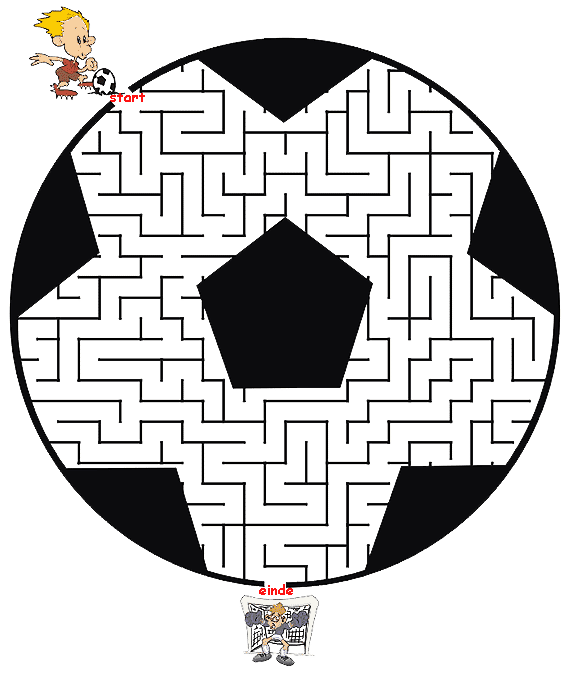 Hussel…Oei, een paar namen van de speelsteden werden door elkaar gehaald.
Kan jij ze weer goed zetten?SUISNGTPEEBRTR = ________________________________________LAGSOWG = ______________________________________________CHNMUNE = ______________________________________________EBOSAKRET = ______________________________________________PBEOADEST = ______________________________________________ASRAMTMED = _____________________________________________Even uitrekenenDe match van de Rode Duivels start om 20:45.
De eerste helft duurt 45 min, daarna is er een pauze van 15 min en  dan weer een helft van 45 min.
Wanneer is de match afgelopen?B _________________________________________________________________________________A _________________________________________________________________________________

De kok van de rode duivels heeft heel wat voorbereiding voor de maaltijden. De spelers kunnen kiezen uit pasta of aardappelen. Elke speler die pasta kiest eet 0,225 kg pasta tijdens het avondmaal. Vanavond kozen 8 spelers voor pasta. Hoeveel kg pasta moet de kok voorzien?B _________________________________________________________________________________A _________________________________________________________________________________Diezelfde avond wordt er ook gekozen voor aardappelen. In totaal voorziet de kok 2,149 kg. Er kozen 7 spelers voor aardappelen. Hoeveel kg eet elke speler? (TIP: zet om naar duizendsten!!)B _________________________________________________________________________________A _________________________________________________________________________________Hieronder zie je het aantal supporters voor België per match.
Hoeveel supporters komen er naar de 3 matchen samen kijken?B _________________________________________________________________________________A _________________________________________________________________________________Ontwerp de officiële EK-bal!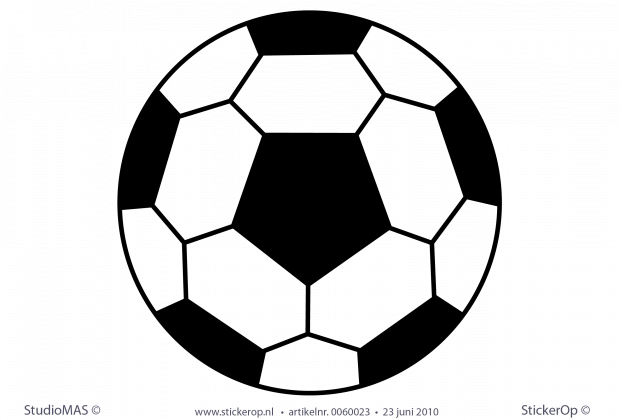 Slogan!Met welke slogan zou jij België aanmoedigen in het stadion?
____________________________________________________________________________________________________________________________________________________________________Speelschema’s onder de loep!Bekijk de indeling van de ploegen en los op.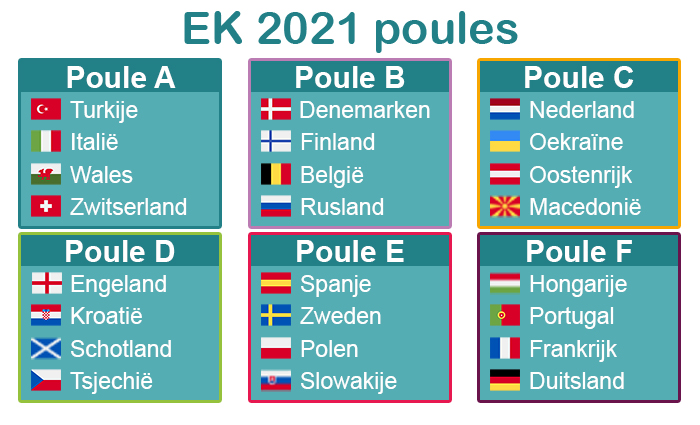 België speelt in groep ___ samen met:
__________________
__________________
__________________In welke poule speelt Polen?__________________In Poule F spelen 2 buurlanden tegen elkaar, welke?___________________ en ___________________In welke Poules zitten onze buurlanden?_________________ in poule _______________________ in poule _______________________ in poule ______
Welk buurland van ons neemt geen deel aan het EK?_______________________________Tegen welke landen neemt Zweden het op?_______________________________

_______________________________

________________________________

________________________________Bekijk het speelschema van de groepsfases van het EK, los de vragen op.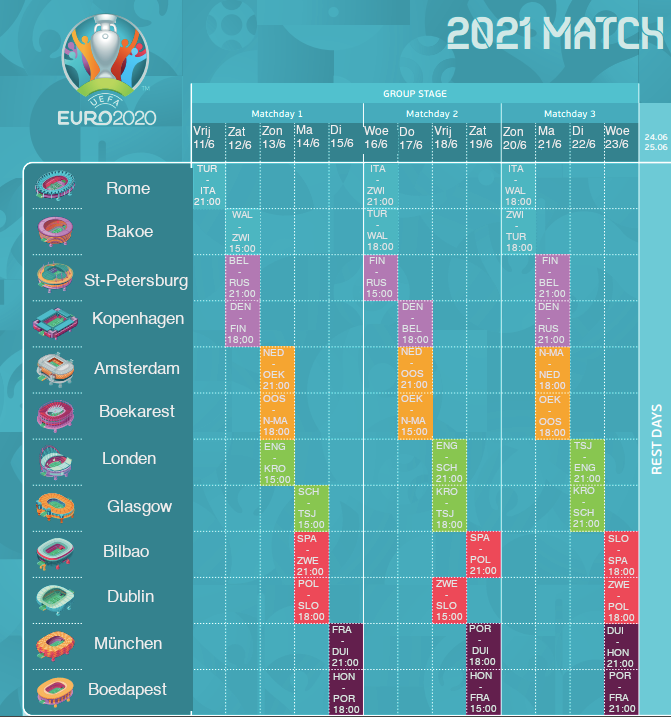 Hoeveel matchen worden er in elk stadion gespeeld?____________________________________________Op welk data worden er in Boekarest matchen gespeeld?____________________       ________________________    ________________________Op welke dag start het EK met de eerste match?____________________________________________Wie speelt die openingsmatch? _____________________tegen_______________________ Welke stad mag de openingsmatch houden?____________________________________________In welke stad en hoe laat speelt België (BEL) z’n eerste match?In _____________________________om __________________Tegen welke 2 steden speelt België een match?________________________________________________________________________________________Een grote ploeg is Frankrijk (FRA). Tegen wie spelen zij hun eerste match?____________________________________________Ook Duistland doet vaak mee voor de prijzen. Tegen welke 3 landen moeten zij spelen?_____________________________________________
_____________________________________________
_____________________________________________Welke 4 ploegen spelen op dinsdag 22 juni?_____________________ en _____________________________________________en _______________________In welke stadions spelen ze ?_________________________________________________________________________________________Welke 2 ploegen spelen als laatste in Boedapest?____________________________________________Hoe laat start die match?____________________________________________Kleurplaat!Pronostiek! 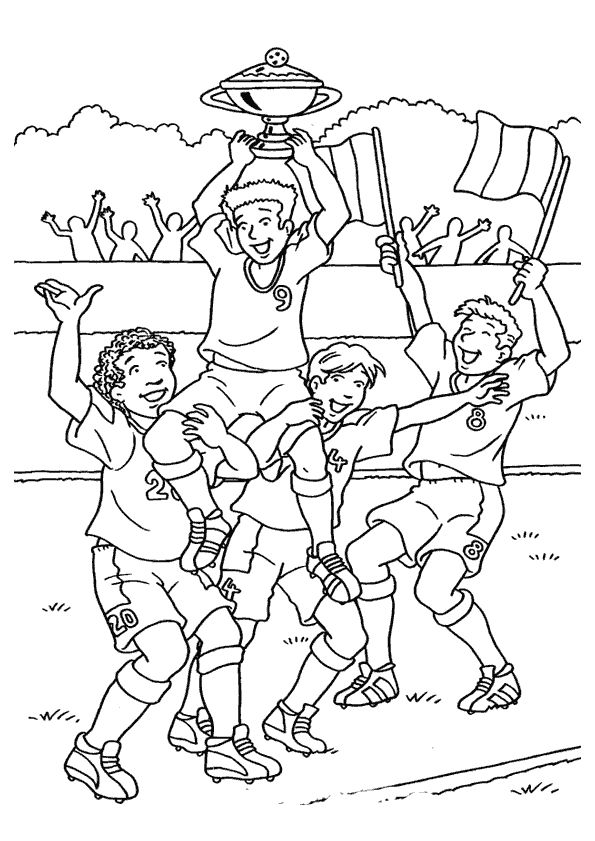 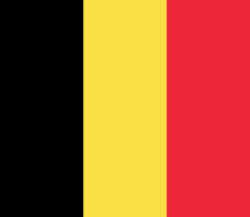 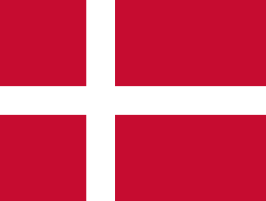 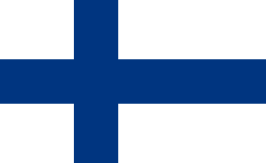 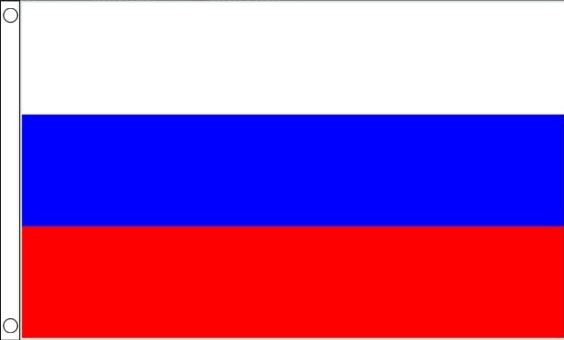 RomeNederland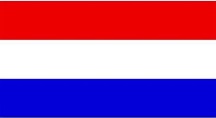 BakoeItalië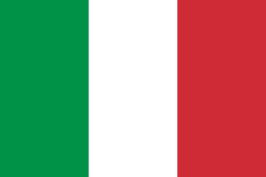 Sint-PetersburgAzerbeidzjan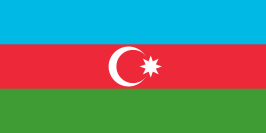 KopenhagenRusland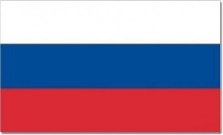 AmsterdamHongarije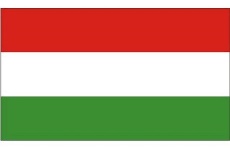 BoekarestRoemenië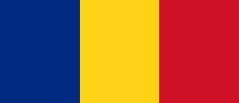 LondenDuitsland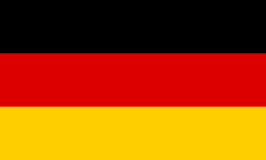 GlasgowDenemarkenBilbaoSpanje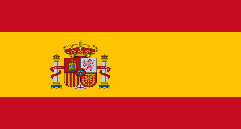 DublinVerenigd Koninkrijk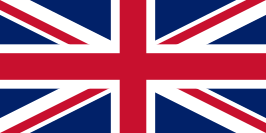 MünchenIerland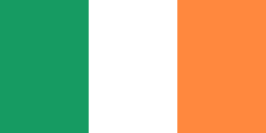 BoedapestBelgië (rood)Oekraïne (oranje)Roemenië (blauw)Spanje (bruin)Rusland (groen)Italië (zwart)Ierland (geel)Denemarken (roze)Hongarije (paars)NoordzeeZwarte zeeAtlantische oceaanTyrreense zeeMiddellandse zeeOostzeeStadionBezoekers BelgiëSint-Petersburg31 245Kopenhagen 26 790Sint-Petersburg30 679